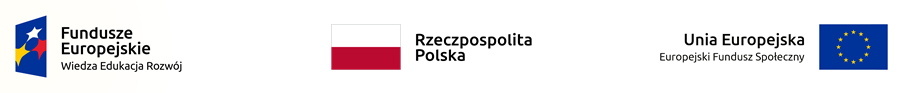 Załącznik nr 1 do SIWZWZÓR FORMULARZ OFERTOWYNAZWA WYKONAWCY (-ów):..........................................................................................................ADRES WYKONAWCY (-ów): ..........................................................................................................NR TELEFONU: ..................................................... FAX:   ...............................................................EMAL: .....................................................NIP:   .......................................................... REGON: ........................................................................W związku z ogłoszeniem przetargu nieograniczonego na dostawę sprzętu komputerowego dla jednostek UAM – przedmiot zamówienia został podzielony na 6 części o sygnaturze ZP/1008/D/21 oświadczamy, iż oferujemy wykonanie przedmiotu zamówienia zgodnie z wymaganiami określonymi w SIWZ za cenę:Część 1:dostawa sprzętu komputerowegodla Wydziału Pedagogiczno-Artystycznego w KaliszuOferujemy wykonanie przedmiotu zamówienia za cenę: Razem  brutto:    ....................................zł,słownie ..................................................................................................................................złTermin realizacji zamówienia:  ………  dni  od daty zawarcia umowy (Uwaga: Termin realizacji zamówienia stanowi jedno z kryteriów oceny ofert w części 1- max 21 dni .).Termin płatności faktury: ………………dni(Uwaga: Termin płatności faktury stanowi jedno z kryteriów oceny ofert w części 1 Należy wpisać termin  „14 dni” lub „ 21 dni” lub „30 dni”. W przypadku nie wpisania terminu płatności faktury Zamawiający przyjmuje, iż płatność faktury nastąpi w terminie: część 1: 14 dni i przyzna mu w kryterium oceny ofert: „Termin płatności faktury” 0 punktów.).Okres gwarancji*: …………………m-cy  od daty podpisania protokołu odbioru bez zastrzeżeń. (Proszę wpisać okresy gwarancji dla wszystkich pozycji dla których gwarancja jest wymagana)Część 2:dostawa sprzętu komputerowego dla Wydziału HistoriiOferujemy wykonanie przedmiotu zamówienia za cenę: Razem  brutto:    ....................................zł,słownie ..................................................................................................................................złTermin realizacji zamówienia:  ………  dni  od daty zawarcia umowy (Uwaga: Termin realizacji zamówienia stanowi jedno z kryteriów oceny ofert w części 2- max 21 .).Termin płatności faktury: ………………dni(Uwaga: Termin płatności faktury stanowi jedno z kryteriów oceny ofert w części 2 Należy wpisać termin  „14 dni” lub „ 21 dni” lub „30 dni”. W przypadku nie wpisania terminu płatności faktury Zamawiający przyjmuje, iż płatność faktury nastąpi w terminie: część 2: 14 dni i przyzna mu w kryterium oceny ofert: „Termin płatności faktury” 0 punktów.).Okres gwarancji*: …………………m-cy  od daty podpisania protokołu odbioru bez zastrzeżeń.(Proszę wpisać okresy gwarancji dla wszystkich pozycji dla których gwarancja jest wymagana)Część 3:dostawa sprzętu komputerowego dla Wydziału NeofilologiiOferujemy wykonanie przedmiotu zamówienia za cenę: Razem  brutto:    ....................................zł,słownie ..................................................................................................................................złTermin realizacji zamówienia:  ………  dni  od daty zawarcia umowy (Uwaga: Termin realizacji zamówienia stanowi jedno z kryteriów oceny ofert w części 3- max. 21 dni).Termin płatności faktury: ………………dni(Uwaga: Termin płatności faktury stanowi jedno z kryteriów oceny ofert w części 3 Należy wpisać termin  „14 dni” lub „ 21 dni” lub „30 dni”. W przypadku nie wpisania terminu płatności faktury Zamawiający przyjmuje, iż płatność faktury nastąpi w terminie: część 3: 14 dni i przyzna mu w kryterium oceny ofert: „Termin płatności faktury” 0 punktów.).Okres gwarancji*: …………………m-cy od daty podpisania protokołu odbioru bez zastrzeżeń. (Proszę wpisać okresy gwarancji dla wszystkich pozycji dla których gwarancja jest wymagana)Część 4:dostawa sprzętu komputerowego dla Wydziału Filologii Polskiej i Klasycznej oraz Wydziału Pedagogiczno-Artystycznego w KaliszuOferujemy wykonanie przedmiotu zamówienia za cenę: Razem  brutto:    ....................................zł,słownie ..................................................................................................................................złTermin realizacji zamówienia:  ………  dni  od daty zawarcia umowy. (Uwaga: Termin realizacji zamówienia stanowi jedno z kryteriów oceny ofert w części 4- max.21 dni) Termin płatności faktury: ………………dni(Uwaga: Termin płatności faktury stanowi jedno z kryteriów oceny ofert w części 4 Należy wpisać termin  „14 dni” lub „ 21 dni” lub „30 dni”. W przypadku nie wpisania terminu płatności faktury Zamawiający przyjmuje, iż płatność faktury nastąpi w terminie: część 4:14 dni i przyzna mu w kryterium oceny ofert: „Termin płatności faktury” 0 punktów.).Okres gwarancji*: …………………m-cy od daty podpisania protokołu odbioru bez zastrzeżeń. (Proszę wpisać okresy gwarancji dla wszystkich pozycji dla których gwarancja jest wymagana)Część 5:dostawa sprzętu komputerowego dla Wydziału Filologii Polskiej i Klasycznejoraz Wydziału Chemii UAM w Poznaniu1. Oferujemy wykonanie przedmiotu zamówienia za cenę: Razem  brutto:    ....................................zł,słownie ..................................................................................................................................złTermin realizacji zamówienia:  ………  dni  od daty zawarcia umowy (Uwaga: Termin realizacji zamówienia w części 5- max  21 dni .).Termin płatności faktury: ………………dni(Uwaga: Termin płatności faktury stanowi jedno z kryteriów oceny ofert w części 5 Należy wpisać termin  „14 dni” lub „ 21 dni” lub „30 dni”. W przypadku nie wpisania terminu płatności faktury Zamawiający przyjmuje, iż płatność faktury nastąpi w terminie: część 5: 14 dni i przyzna mu w kryterium oceny ofert: „Termin płatności faktury” 0 punktów.).Okres gwarancji*: …………………m-cy od daty podpisania protokołu odbioru bez zastrzeżeń. (Proszę wpisać okresy gwarancji dla wszystkich pozycji dla których gwarancja jest wymagana)Część 6:dostawa sprzętu komputerowego dla Wydziału AnglistykiOferujemy wykonanie przedmiotu zamówienia za cenę: Razem  brutto:    ....................................zł,słownie ..................................................................................................................................złTermin realizacji zamówienia:  ………   dni  od daty zawarcia umowy.(Uwaga: Termin realizacji zamówienia w części 6- max  21 dni .).Termin płatności faktury: ………………dni(Uwaga: Termin płatności faktury stanowi jedno z kryteriów oceny ofert w części 5 Należy wpisać termin  „14 dni” lub „ 21 dni” lub „30 dni”. W przypadku nie wpisania terminu płatności faktury Zamawiający przyjmuje, iż płatność faktury nastąpi w terminie: część 6: 14 dni i przyzna mu w kryterium oceny ofert: „Termin płatności faktury” 0 punktów.).Okres gwarancji*: ………………….m-cy od daty podpisania protokołu odbioru bez zastrzeżeń (Proszę wpisać okresy gwarancji dla wszystkich pozycji dla których gwarancja jest wymagana)2. Oświadczamy, że zapoznaliśmy się z warunkami przystąpienia do zamówienia określonymi w specyfikacji warunków zamówienia oraz uzyskaliśmy niezbędne informacje do przygotowania oferty.3. Oświadczamy, że akceptujemy termin realizacji zamówienia określony w specyfikacji warunków zamówienia.4. Oświadczamy, że zapoznaliśmy się z projektowanymi postanowieniami umowy, które zostały zawarte w Specyfikacji Warunków Zamówienia i zobowiązujemy się w przypadku wyboru naszej oferty do zawarcia umowy na zawartych tam warunkach w miejscu i terminie wyznaczonym przez Zamawiającego.5. Oświadczamy, że czujemy się związani ofertą przez okres 90 dni od daty upływu terminu składania ofert.6. Oświadczamy, że w cenie naszej oferty zostały uwzględnione wszystkie koszty wykonania  zamówienia i realizacji przyszłego świadczenia umownego.7. Przedmiot zamówienia wykonam samodzielnie/ z udziałem podwykonawców* niepotrzebne skreślić)Podwykonawcom zostaną powierzone do wykonania następujące części zamówienia**:……………………………………………………………………………………………………………….…………...…………………………………………………………………………….… (opis czynności zlecanych podwykonawcy oraz wskazanie firm podwykonawców) (stosowanie do art. 462 ust. 2 ustawy Pzp, jeżeli wykonawca zamierza powierzyć podwykonawcom wykonanie części zamówienia, zobowiązany jest do podania firm podwykonawców)……………………………………………………………………………………………………….    (nazwa (firma) podwykonawcy).8. 	Oświadczam, że wypełniłem obowiązki informacyjne przewidziane w art. 13 lub art. 14 RODO1) wobec osób fizycznych, od których dane osobowe bezpośrednio lub pośrednio pozyskałem w celu ubiegania się o udzielenie zamówienia publicznego w niniejszym postępowaniu.W przypadku gdy wykonawca nie przekazuje danych osobowych innych niż bezpośrednio jego dotyczących lub zachodzi wyłączenie stosowania obowiązku informacyjnego, stosownie do art. 13 ust. 4 lub art. 14 ust. 5 RODO treści oświadczenia wykonawca nie składa (np. przez jego wykreślenie).Integralną częścią oferty są:……………………………………….……………………………………….* niepotrzebne skreślić;** wypełnić jeżeli dotyczy